M/C Meeting held at Bootle CC on Tuesday 26th January 2016 at 1.00pm:  The next full agenda meeting will be held at Bootle CC on Thursday 28th April 2016 at 1.00pm.DRAFT Agenda to include1	Apologies2.1	Minutes of Previous Meeting & 2.2             Action Point Items2.3	Matters arising 3	Hon Treas report4	Registration Sec's Report5	Fixt Sec's Report      6.1	Publicity & Sponsorship Chair’s Report  6.2 	Website matterslpoolcomp:play-cricket7	Cricket Chair’s Report  8	Club & Ground Chair’s Report9      	LCB / ECB Issues10     	Hon Secretary’s Report 11	A.O.B. 12	Date of Next Meetings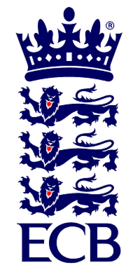 MI DentalLiverpool & District Cricket Competition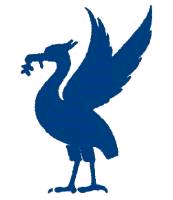 The ECB Premier League in Lancashirewww.lpoolcomp.co.ukAgenda itemRecorded Minutes1.Apologies:1.03pmInvited were:Neil Girvin (MI Dental L&DCC Registration Secretary) and Eddie Shiff (MI Dental L&DCC 3rd XI Coordinator).Neil Girvin had emailed to say that he would be delayed but would come as soon work permittedPresent were:Eric Hadfield (President); John Williams (Chair); John Rotheram (Cricket Chair);  Chris Weston (Hon Sec); Alan Bristow (Hon Treas); Rob Durand (1st and 2nd Team Fixture Secretary)2aMinutes:Signing of Previous MeetingsThe Chair (JW) signed the minutes as a true and accurate record of the February M/C meeting. Action Point ItemsSee belowMatters arising As usual these were to be taken en passant3Chairman's RemarksSponsorship by MIDentalWe had a new sponsor. JW has posted on this. The sponsor was pronounced “my dental” not “emm aye dental”. JW was happy with the rendering of the new sponsor on our mast head as was the “new” sponsor There was a meeting with Tim D in that new role.Website updateThere had been no action taken yet but all had been agreed by M/C. Handbook 2016Everything had now been sent to Simon at InPrint. All the pictures were selected and sent. Captain’s meeting 31/03/2016CW had had 5 clubs reply and 10 people were allegedly coming.Food was booked Names were attached to the agenda itemsRule changes from AGM 2016  - Playing Regulations and Cup Regulations 		EHA Refresher on Captain’s Match Day responsibilities 				CWPitch and Umpires Marking 						EH/CWDisciplinary Procedure 2016 						EH/RMcCRun through of 2016 revisions to the Laws of Cricket and any Umpiring Issues 	                  RRRepresentative Cricket in 2016 						JWPress and Website Coverage						PEOpen Forum 								JWCW would print 50 of these agendas.Pre-Season meeting 05/04/2016The detailed agenda was examined. CW would collate the printing and send it to Ian Mackay by the weekendFeeder League meeting CW/JWThe CW notes from it had been circulated and had been accepted as a fair summary of the meeting. Lancashire Leagues further DevelopmentsThere had been multiple LCB website postings on this. EH /CW were going to the LCB pre-season meeting and would monitor this4 Club & Ground Chair’s ReportC&G Inspections 2016 posting thereofThis came from Cr Co. EH/CW would consult and post on this. EH had put spreadsheet material relevant to this on the website already but it did need a posting to cover it properly.LCB GA meeting report EHEH reported that this had been a good Groundsman’s Association meeting. .5.Hon Treasurer’s ReportFigures of AccountWere given as at 29/03/2016High Interest Account change theretoThis had been discussed and unanimously agreed by email 13/03/2016. The account had been switched to a new 2 year one yielding 1.35% guaranteed and away from the 0.1% rate on the former High Interest Account and 0.01% on the Current Account respectively.Winter league 2015  updateNo clubs had paid their invoices yet ; these would now appear on the pre-season statements of account.Budget 2016 – AB noted that this was attached, it was discussed in detail. Club Improvement Grant 2016 updateThis was ongoing. We had now received notification and evidence of completion on two of these. AB had circulated the details to M/C for both.Tiflex balls purchase5.6.1 Very few clubs had ordered more, those that had were listed. 5.6.2 GM CL used Tiflex red balls in all league games.5.6.3 JW had talked to Neil Pullen at Readers again; we had a “deal” with them for the balls for the new U21s interleague competition. Annual Dinner 2016The choice of speaker was discussed. A comedian would not be booked.LCB subscriptions 2016Paul Bryson had informed that these were identical to last year’s. The same logic applied to Cheshire and North Wales clubs and their part contributions to LCB. They paid their geographic and home County Boards separately from the L&DCC/LCB centralised collection systems.6.Registration Sec's ReportRegistrations Report NGNeil G was welcomed to the meeting, his input was vital.Registrations now in the pipelineThe pending registrations were down to 14 and were all “ongoing” having been looked at and which were now waiting for paperwork back from the clubs.Overseas player’s applications had started; they were generally on play-cricket but awaiting paperwork. The Cat 3s needed a copy of their passport a copy of the visa or equivalent, a copy of police clearance/DBS equivalent plus their registration form.6.3 Posting on registrations:JW intended to post on registrations. As per the regulations, players had to be on play cricket by 1.00pm on the Wed before the Saturday before being considered to be eligible to play, the rest of the documentation could be sent by 5pm on the intervening Friday but no later. There would be no exceptions made in 2016, this would be made clear in the posting.6.4 Lists of residence qualified players for pre-season meetingNG was most of the way through preparing these for the pre-season meeting. 7.Fixture Sec's ReportFrom:League 1st/2nd XIsRD reported that there had been just one request for a rearrangement, Wallasey v Ormskirk 2s on 23rd April; they had notified that they wanted to start two hours earlier. The paperwork was in hand. RD would confirm to them.3rd XIs League Cup Draws updates from:Ray Digman CupECB T20Chester CupChrysalis Cup 2nd XI T20EH had switched the Burscough 2s game to the correct region as requested by the club. Mike Leddy Cup 3rd XI 40 Over EmbeeT20U16s/U19s/U21sThe U16s/U21s cups were said to be sorted and would appear in the Handbook’s fixtures.Finals Day for the ECB/LCB U19s T20 was also said to be sorted, it was at S&B on Sun 21st August as last year. The Finals would all be in the Handbook. Rep games 2016   U12/14/18/21/All AgeRainhill would stage one of the U12/14 gamesThe MCC v L&DCC U21s was at Formby 01/08/2016 and confirmedClive Henderson the President of Preston CC was now in charge of all Rep games for the Northern League.The L&DCC All Age side was playing in the Lancashire leagues interleague KO competition in a very strong group that included the GM CL and the Bolton League.RD was running the U21s interleague.There was a meeting at Old Trafford on 11th April to discuss the various interleague competitions – U12s U 14s et al and to make the draws. JW and RD would be there.James Cole was now on board with Andy Grice doing all the 18s and 21s and All Age selections, JW was doing the 16s and 17s. Simon Sutcliffe was doing the 14s Andy Davies (Rainford CC) was doing the U12s. There would be other helpers as necessary. JW would post and summarise.Update Over 40s There had been a limited response over this competition. There were four sides in it so far, the situation was ongoing.Update over Winter League 2015/6This was in hand, clubs needed to pay their fees (see 5.3) but the 2015/16 competition was otherwise closed.Update on Development LeaguesThere were currently 6 teams, EH was supervising.8.Cricket Chair’s ReportSecond meeting 2016 Matters arisingCraig Jenkins had written a good set of minutes and circulated them. CW needed to circulate them fully and would do so.Annual Dinner 2015/6 Speaker / ComedianSee 5.73rd XI Coordinator’s reportThere was no report. ACO GWL Guidance to Umpires 21/03/2016 – L&DCC regs effect on PR 8.1.8CW had circulated this to all of M/C, ACO members had received this direct. MCUA had this in hand. 9.       Publicity & Sponsorship Chair’s ReportMedimaging in 2016This had been covered under item 3.1.Local Radio’s coverage of cricketRadio Merseyside and their lack of coverage of local recreational cricket irritated JW. He was running a campaign to get it improved.10.      Website mattersMalcolm Barber’s ownership of domain nameIt had been agreed with MB to change the ownership, it was a historical situation that was now an anomaly that could now be rectified.11.Hon Secretary’s ReportLeague Cricket conference outcomes CWThe CW notes had been circulated and the outcomes noted.Northern League RepresentationAnn Gilfoyle was suspended from her Northern League posts as Secretary and Treasurer, there were said to be financial irregularities. The police were looking into this.The matter had been widely reported in the local press and commented on via twitter. CW and JW had two replacement people to go to when contacting the Northern League.12.LCB / ECB IssuesLCB MoU meetingCW’s notes from the meeting 24 03 2016 at Old Trafford had been circulated and noted. LCB pre-season meetingThis was on Wednesday 13th April the venue was still unknown. CW has emailed Paul Bryson asking for clarification.13.A.O.B.13.1. There were no items of AOB14.Date of Next MeetingsMeeting closed3.50pmThe next M/C meeting was agreed by majority to be on Thursday 28th April at Bootle CC at 1.00pm and not on Tuesday 26th April at Parkfield Liscard CC.MI DentalLiverpool & District Cricket CompetitionThe ECB Premier League in Lancashirewww.lpoolcomp.co.uk